102-05-22核能的角色與定位上課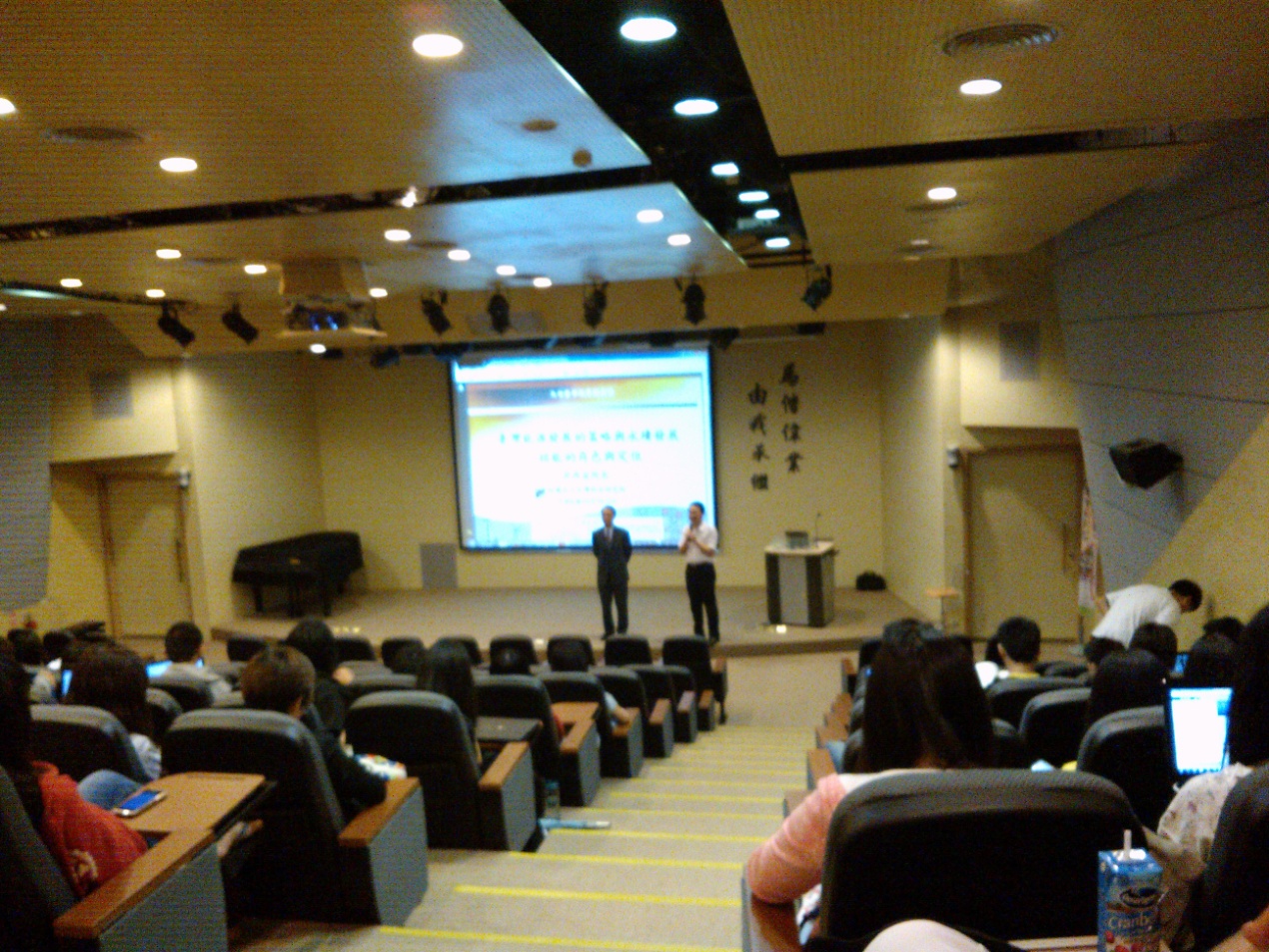 